Aufgabe 1Beschreiben Sie, wie Fracking funktioniert.________________________________________________________________________________________________________________________________________________________________________________________________________________________________________________________________________________________________________________________________________________________________________________________________________________________________________________________________________________________________________________________________________________________________________________________________________________________________________________________________________________________________________________________________________________________________________________________________________________________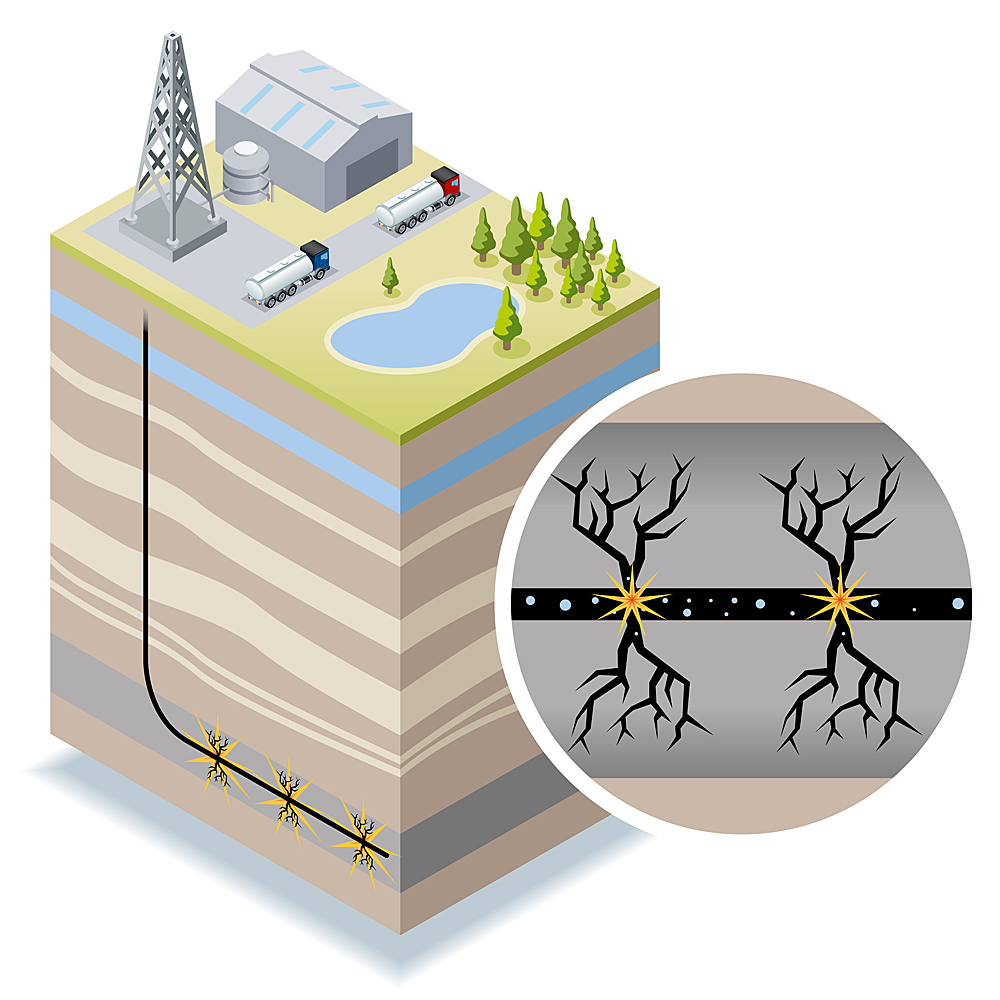 Aufgabe 2Warum ist Fracking so umstritten? Auf welche Probleme machen die Gegner aufmerksam?________________________________________________________________________________________________________________________________________________________________________________________________________________________________________________________________________________________________________________________________________________________________________________________________________________________________________________________________________________________________________________________________________________________________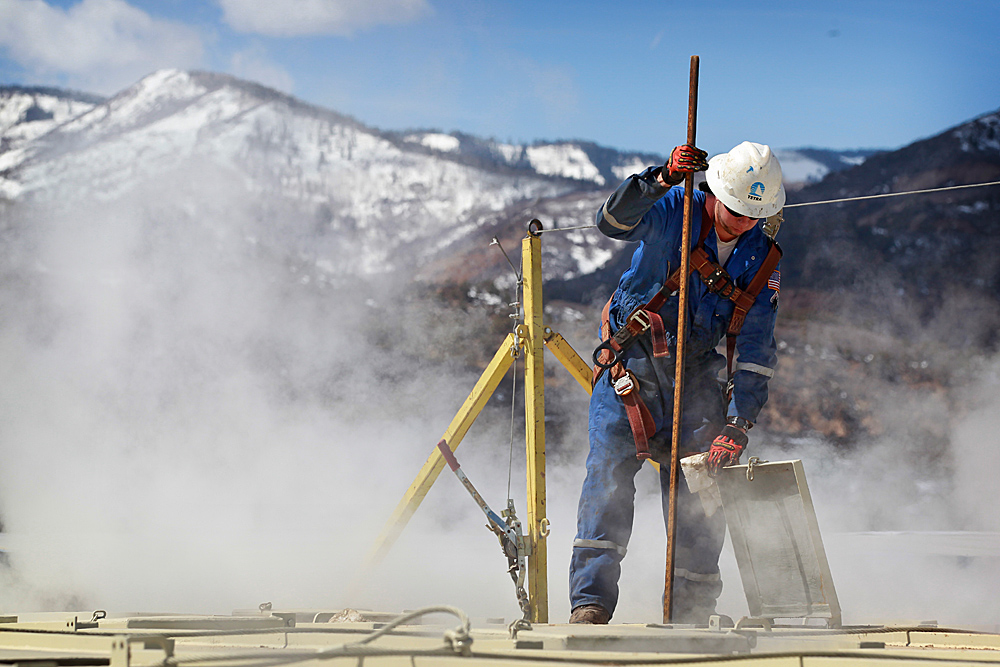 __________________________________________________________________________________Aufgabe 3Als Monopol wird eine Machtkonstellation bezeichnet, bei welcher sich das Gesamtangebot eines Guts in einer Hand befindet. In einem solchen Fall sprechen wir von einem Angebotsmonopol. Welche Nachteile können wegen eines Angebotsmonopols für eine Volkswirtschaft entstehen?______________________________________________________________________________________________________________________________________________________________________________________________________________________________________________________________________________________________________________________________________________________________________________________________________________________________________________________________________________________________________________________________________________________________________________________________________________________________________________________________________________________________________________________________________________________________________________________________________________________________________________________________________________________________________________________________________